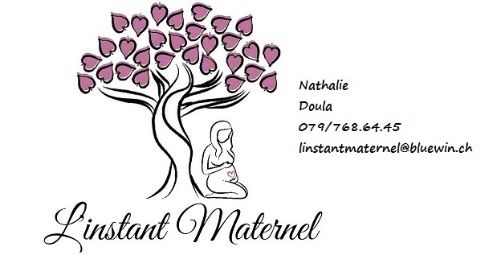 	Transformations de placenta  		Guide d’utilisationCapsulesL’encapsulation du placenta est une méthode qui consiste à déshydrater puis à mettre en gélules le placenta afin qu’il puisse être ingéré par la maman.Cette préparation est une alternative à la consommation du placenta « à cru ». L’encapsulation requiert la quasi-entièreté du placenta (si désir de plusieurs transformations) ou l’entièreté si c’est uniquement pour les capsules.Il se consomme tout de suite après l’accouchement selon les recommandations ci-dessous. Ces quantités sont les maximums à prendre. Veuillez ne pas dépasser ces doses. Chaque femme réagit différemment, donc si vous ne vous vous sentez pas bien, que vous êtes malade ou que vous ressentez des effets négatifs, ou trop fort, vous pouvez diminuer la dose journalière durant quelques jours, ou jusqu’à la fin de la prise. 	1ère semaine : 2 gélules 3x par jour	2ème semaine : 2 gélules 2x par jour	3ème semaine : 2 gélules 1x par jour	Suite : au besoinConcernant la conservation des gélules, il faut qu’elles soient conservées dans un endroit sec et à l’abris de la lumière. La poudre de placenta étant déshydratée, si les gélules sont dans un lieu humide comme un réfrigérateur (frigo) ou une salle de bain, elles risquent de se réhydrater et de moisir. Il devient alors dangereux de consommer des gélules de placenta comportant des moisissures. Pour cette même raison, le couvercle du pot de gélules devrait être systématiquement refermé entre les prises. Après 2 mois, s’il reste des gélules, afin de prolonger leur durée de conservation optimale, elles devraient être placées au congélateur dans un sachet en plastique type Zip pour que leurs qualités nutritionnelles de se dégradent pas. Au congélateur, il est possible de les garder durant maximum 2 ans. Cependant il faudra les sortir une à une et les consommer de suite. Au-delà, il semblerait que les nutriments s’appauvrissent. Une autre option, après un certain temps, est de transformer les gélules en baume ou en teinture mère.Si l’aspect ou l’odeur est suspecte, ne pas prendre les capsules et les jeter.Bienfaits :- Augmentation ou régulation de la production du lait maternel - Réduction des risques de développer une dépression post partum ou un baby blues - Reconstitution des nutriments essentiels tels que le fer, la vitamine B6, les acides aminés et les 	graisses essentielles - Réduction des saignements (lochies) après l’accouchement - Aide l’utérus à retrouver sa taille initiale et les organes à reprendre leur place- Riche en ocytocine, hormone qui favorise l’allaitement et l’attachement- Régule les hormones en apportant des hormones essentielles au post partum - Apporte de l’énergie et aide à combattre la fatigue - Réduit les carences en fer- Et bien plus encore...Ne pas consommer si nouvelle grossesseLa consommation du placenta est un complément alimentaire et il n’y a aucune garantie qu’une dépression postpartum soit évitée ou qu’un allaitement se déroule sans encombre. Bien que le placenta soit une des meilleures choses que la jeune maman puisse offrir à son corps en postpartum, la placentophagie ne remplace pas des soins médicaux et ne doit pas être utilisée en traitement d’une anémie importante, d’une dépression postpartum ou d’une baisse importante de production de lait maternel.MembranesLa membrane amniotique (« poche des eux ») est le tissu tapissant la cavité où se trouve l’embryon. Elle possède des propriétés exceptionnelles : à la fois cicatrisantes, anti-inflammatoires et antibactériennes. La déshydratation permet de les conserver et de pouvoir les utiliser comme « pansement ou cataplasme » cutané en cas de brûlures, crevasses aux mamelons, déchirures vaginales, cicatrice, crevasse, coupures ou problèmes de peau.Les plonger dans l’eau quelques minutes afin de les réhydrater et appliquer sur la peau, couverte d’un bandage se besoin.Les conserver dans un endroit au sec et à l’abris de la lumièreTeinture-mèreLa teinture mère sera prête lorsque le placenta aura infusé au minimum 6 semaines dans l’alcool. Vous pouvez donc ensuite filtrer avec un tissu gaze ou un chinois afin d’éliminer les morceaux de placenta. Il est possible que le placenta se soit en partie décomposé dans l’alcool ou qu’il reste des morceaux après l’avoir filtré mais ce n’est pas un problème.La teinture mère est un concentré liquide de placenta. L’alcool absorbe les propriétés du placenta et le produit obtenu peut être utilisé comme alternative aux capsules.En post partum, vous pouvez prendre 8 à 10 gouttes (2 sprays) 3 fois par jour directement sous la langue et attendre une minute avant d’avaler. Si le gout est trop fort, il est possible de diluer les gouttes dans une boisson ou un verre d’eau mais il faut savoir que l’absorption sera beaucoup moins efficace. Pour un bébé, le dosage est de 3 à 5 gouttes (1 spray) une fois par jour, mélangées à du lait maternel ou à de l’eau (attention c’est de l’alcool). La durée de conservation très longue. Elle peut être utilisée en cas de maux de tête, pour la production de lait, refroidissement, l’insomnie, les cycles menstruels irréguliers, les douleurs post-partum, les crampes musculaires, les maux divers, la digestion, le stress, l’énergie et/ou une libido diminuée. Il est possible d’utiliser la teinture mère pour soulager les poussées dentaires du bébé. Également pour les périodes de transition, de stress et pour renforcer son système immunitaire.  Elle peut également être utile pour soulager les symptômes de la ménopause. Certaines mamans conservent la teinture mère du placenta de leur fille afin que cette dernière puisse en faire usage lorsqu’elle aura ses règles plus tard. La teinture mère n’a pas de date limite de consommation si elle est bien conservée (endroit sombre et au sec)Isothérapie placentaire artisanaleL’isothérapie placentaire est une base de teinture-mère diluée à l’eau distillée donc ses propriétés y sont semblables mais sans alcool.Aide à la récupération après l’accouchement Remise en place rapide des organesContribue à bien mettre en place une lactation adaptéeÉviter les engorgements et les lymphangitesRelance la lactation si besoinPermet de prévenir la dépression post-partumPrévient le vieillissement cellulaireAtténue la chute de cheveuxPermet de drainer les substances possiblement utilisées durant l’accouchement (péridurale, ocytocine…)Maman : 20 à 30 gouttes (4 à 6 sprays) 2 à 3x par jour selon les besoins De la naissance à 18 mois : 10 gouttes (2 sprays) 2 à 3x par jour Après 18 mois : 20 gouttes (4 sprays) 2 à 3x par jourEn cas de nécessité, l’iso-placenta peut être administré toutes les 2 ou 3 heures (forte fièvre, gastro…)A garder au frigo pendant 1 mois. Si besoin de garder plus longtemps, il est possible de rajouter quelques gouttes d’alcool de fruits.GranulesGranules de base : Saccharum Lactis Dilution 6CH :Cicatrisation de petites blessures 2 à 3 globules toutes les 2heuresBallonnements, coliques 2 à 3 globules toutes les 2heuresMuguet 2 globules plusieurs fois par jourTroubles du sommeil léger 1 à 2 globules, répétition si besoinCroutes de lait 2/3 globules 1x et répétition si besoinPour améliorer les qualités du lait maternel, par exemple quand l’enfant a besoin d’un lait plus substantiel après une poussée de croissance et paraît ne plus être rassasié après la tétée. 2/3 granules à la maman, évt. renouveler si besoinAcné du nouveau-né 2 globules matin et soirEruption cutanée 3 globules jusqu’à 3x/jourDouleur dentaire 3 globules toutes les ½ heures puis 3x/jours si besoinPoussée de développement 2 globules 3x/jourRefroidissement, toux, rhume, dès l’apparition des symptômes 2/3 globules dès les 1ers symptômes puis 3x/jourTroubles du sommeil 1x 2 globules et répétition si besoinAprès vaccination 1x 2 globules et répétition si besoinRefroidissement de l’adulte, épuisement : 1x3 globules, répétition si besoinTroubles ou douleurs de règles : 2 globules 3x/jour (peut être débuté 3 jours avant les règles si besoin)Baume Le baume au placenta est un allié en postpartum. Le placenta aurait de fabuleuses propriétés pour la peau, notamment pour apaiser blessures et éruptions cutanées. Il peut être utilisé notamment sur la cicatrice d’une césarienne mais également sur les hémorroïdes, les déchirures, les crevasses, l’eczéma etc. Beaucoup de mamans utilisent aussi leur baume pour les fesses de leur bébé mais aussi en cas de coups de soleil ou lorsque le bébé a des petites plaques d’eczéma... Il est évidemment recommandé de toujours tester le produit sur une petite zone de peau avant utilisation afin de contrôler qu’il n’y a pas de réaction allergique. Le baume peut être utilisé immédiatement après l’accouchement ou plusieurs semaines après...Selon la croyance ayurvédique, on peut en appliquer sur la fontanelle du bébé ce qui permettrait de protéger son 7e chakra (centre énergétique de la tête aussi appelé chakra de la couronne) qui reste ouvert assez longtemps après la naissance.Talisman/Souvenir cordon ombilicalLe talisman/bijou est un morceau de cordon déshydraté, mélangé à de la résine, permettant d’avoir un joli souvenir. Pour le faire, il est possible de garder le petit morceau qui va se détacher du nombril du bébé ou d’en prélever un morceau sur le placentaAvec le cordon qu’il reste sur le placenta, on peut aussi réaliser un petit souvenir en le déshydratant et en lui donnant éventuellement une forme. EmpruntesL’arbre de vie désigne l’empreinte effectuée avec le placenta sur une feuille de papier après la naissance de l’enfant. L’empreinte est faite en posant un papier à dessin sur le côté fœtal du placenta, c’est-à-dire la partie du placenta qui contient les veinures. L’arbre de vie est fait avec un placenta frais, c’est le sang de celui-ci qui constitue l’empreinte. La forme de l’empreinte placentaire, avec ses veines et son cordon ombilical, est alors étrangement similaire à celle d’un arbre.Chaque empreinte est unique. C’est là une belle occasion de conserver une trace du tout premier compagnon de bébé. Il est à noter que le sang d’une empreinte placentaire a tendance à pâlir avec le temps et le papier ayant absorbé le sang peut gondoler. Il est donc conseillé de scanner et réimprimer l’emprunte, ou de la photocopier en couleur afin de la conserver dans le temps.